VINA KAURAN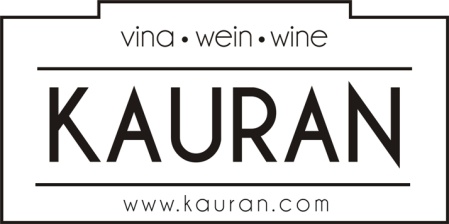 Ponudba V veliko veselje nam je, da lahko ponudimo naslednje produkte:VRSTA VINACENACENANAROČAM (kom)Zvrst Cuvée 1 l (polsuho)3,00€Laški rizling 0,75 l (suho)      5,00€Chardonnay 0,75 l (suho)      5,00€Zeleni Silvanec 0,75 l (polsuho)      5,00€Rose 0,75 l (polsuho)      5,00€Kerner 0,75 l (polsladko)      5,00€dišeči Traminec 0,75 l (polsladko)      6,50€Rumeni Muškat 0,75 l (polsladko)      6,50€Penina VICTORIA 0,75 l - (sec - klasična metoda) 7,50€Penina VICTORIA 0,75 l - (brut natur – 2010 - klasična metoda) 15,00€Penina VICTORIA 0,75 l - (brut – 2010 - klasična metoda) 15,00€Penina MUSCAT 0,75 l - (sec - klasična metoda) 9,00€Penina KIM 0,75 l – z zlatimi lističi 23,5 karat (brut - klasična metoda) 15,00€Penina EXCLUSIVE 0,75 l – jagoda (sec - klasična metoda)9,00€Penina EXCLUSIVE 0,75 l – blue caracao  (sec - klasična metoda)9,00€Cognac V.S.O.P. 0,50 l (vol. 40%) 25,00€Cognac V.S.O.P. 0,50 l (vol. 40%) – lesena škatla30,00€Cognac V.S.O.P. 0,70 l (vol. 40%) – lesena škatla + 2 kozarca45,00€Cognac X.O. 0,50 l (vol. 40%)40,00€Ledeno vino 0,375 l – (sladko, različni letniki)25,00€Aronija BIO 100% sok 1 liter10,00€Aronija BIO 100% sok 0,2 litra2,50€Aronija liker (25 vol.%) 0,75 l10,00€Aronija marmelada BIO 116 ml2,00€MIX sok BIO (20% aronija, 40% jabolka, 40% grozdje - 3 l 6,00€Grozdni sok 100 %, BIO  - 5 l10,00€Bučno olje 100% - 0,75 l14,00€Ime in priimek: Naslov: Telefon: E-Mail: 